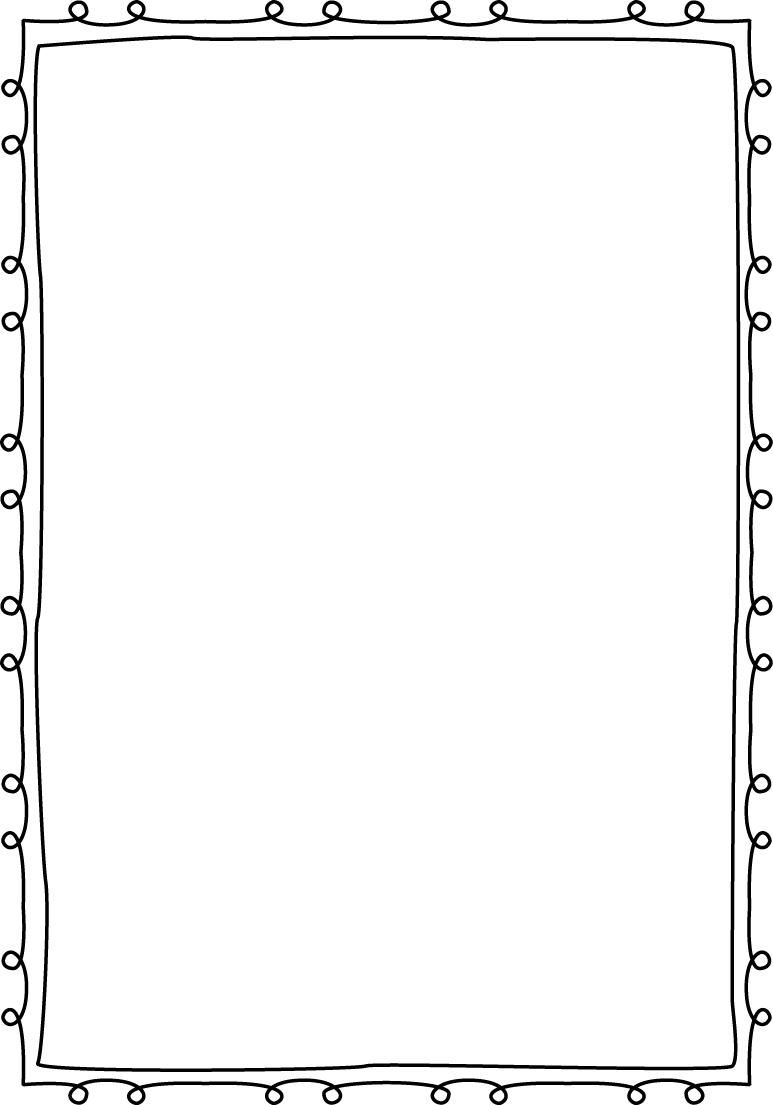 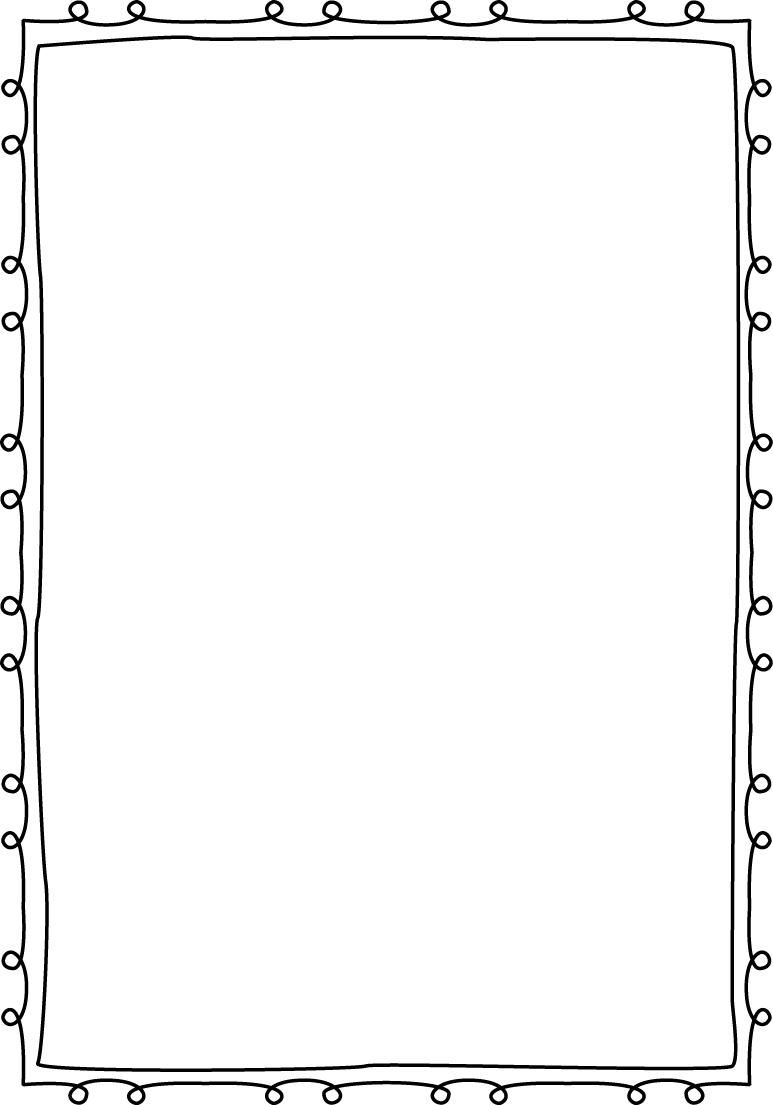 Category1234WeightTotalCreativityDemonstrates marginal curiosity and offers a generic perspective on topicDemonstrates some curiosity and offers a different perspective on topicDemonstrates a solid level of curiosity and offers a unique perspective on topicDemonstrates a high level of curiosity and offers a unique perspective on topic4OrganizationReport had no apparent organizationReport was difficult to followReport was mostly clear and somewhat logically sequencedReport on topic was clear and logically sequenced4Research and CitationHas no sources listedHas sources listed but not in MLA formatHas sources listed, some errors in MLA formatHas sources listed in appropriate MLA format2Visual ElementsIncluded no visual elements, audience was not engaged in the presentationIncluded a few visual elements, audience was engaged for some of the presentationIncluded some visual elements, audience was engaged for most of the presentationIncluded appropriate visual elements, audience stayed engaged throughout presentation3Presentation SkillsDifficult to understand, read from presentationSpoke somewhat clearly, read from most of presentationSpoke fairly clearly, face audience most of the timeSpoke clearly, used an understandable pace, faced the audience2Genius Hour JournalGenius Hour Journal is incompleteGenius Hour Journal was complete, had no datesGenius Hour Journal was complete with some datesGenius Hour Journal was complete and datedBonusCategory1234WeightTotalCreativityDemonstrates marginal curiosity and offers a generic perspective on topicDemonstrates some curiosity and offers a different perspective on topicDemonstrates a solid level of curiosity and offers a unique perspective on topicDemonstrates a high level of curiosity and offers a unique perspective on topic4OrganizationReport had no apparent organizationReport was difficult to followReport was mostly clear and somewhat logically sequencedReport on topic was clear and logically sequenced4Research and CitationHas no sources listedHas sources listed but not in MLA formatHas sources listed, some errors in MLA formatHas sources listed in appropriate MLA format2Visual ElementsIncluded no visual elements, audience was not engaged in the presentationIncluded a few visual elements, audience was engaged for some of the presentationIncluded some visual elements, audience was engaged for most of the presentationIncluded appropriate visual elements, audience stayed engaged throughout presentation3Presentation SkillsDifficult to understand, read from presentationSpoke somewhat clearly, read from most of presentationSpoke fairly clearly, face audience most of the timeSpoke clearly, used an understandable pace, faced the audience2Genius Hour JournalGenius Hour Journal was incompleteGenius Hour Journal was complete, had no datesGenius Hour Journal was complete with some datesGenius Hour Journal was complete and datedBonus